Obrazac 1- Prijava aktivnosti za program obilježavanja Svjetskog judo dana(U slučaju potrebe kopirati i dodati tablicu ili samo ispuniti postojeće u odnosu na broj aktivnosti koje se planiraju provesti)								Odgovorna osoba:Molimo za dostavu obrasca  do 20.06.2018. na e-mail: mirjana.bosnjak.kobas@judo.hr ili fax 032/493-310 Hrvatski judo savezTrg Krešimira Ćosića 1110 000 ZagrebKomisija za školski sport HJS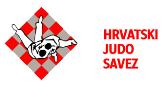 Naziv kluba:                                                                               Mjesto i adresa:Broj potrebnih prigodnih plakata:Broj potrebnih prigodnih letaka:Naziv aktivnosti 1:Opis aktivnosti 1: (obavezno navesti datum, vrijeme i mjesto održavanja, kome je aktivnost namijenjena, koliko je broj sudionika u aktivnosti, način izvještavanja u lokalnim medijima, očekivani broj gledatelja i sl.)Naziv aktivnosti 2:Opis aktivnosti 2:  (obavezno navesti datum, vrijeme i mjesto održavanja, kome je aktivnost namijenjena, koliko je broj sudionika u aktivnosti, način izvještavanja u lokalnim medijima, očekivani broj gledatelja i sl.)Naziv aktivnosti 3:Opis aktivnosti 3(obavezno navesti datum, vrijeme i mjesto održavanja, kome je aktivnost namijenjena, koliko je broj sudionika u aktivnosti, način izvještavanja u lokalnim medijima, očekivani broj gledatelja i sl.)